Publicado en 28010 el 29/11/2013 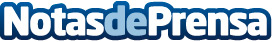 Dinaru: ¿Qué harías con 100€ más al mes en tu cartera?Dinaru es una herramienta online para ahorrar y organizar tu dinero de forma sencilla y rápida, diseñada con un objetivo en mente: Ayudar a los españoles a ahorrar al menos 100€ al mes.Datos de contacto:Alfonso Sainz de BarandaCEO y Fundador650818496Nota de prensa publicada en: https://www.notasdeprensa.es/dinaru-qu-haras-con-100-ms-al-mes-en-tu-cartera Categorias: Finanzas Emprendedores Software http://www.notasdeprensa.es